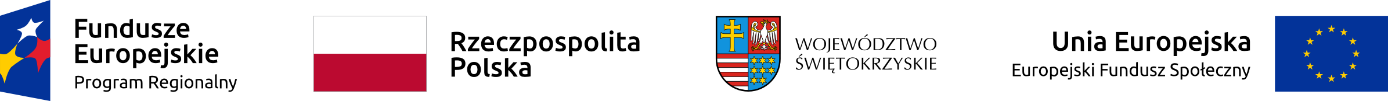 Załącznik: EFS-I.16Informacja o wyniku kontroli zamówienia publicznegoNazwa jednostki kontrolującejUrząd Marszałkowski Województwa ŚwiętokrzyskiegoNazwa BeneficjentaGMINA OKSA/ GMINNY OŚRODEK POMOCY SPOŁECZNEJ W OKSIENazwa Programu OperacyjnegoRegionalny Program Operacyjny Województwa Świętokrzyskiego na lata 2014-2020Nr/Tytuł projektuRPSW.09.02.01-26-0098/19 „Rodzinne stacje wsparcia – utworzenie nowych placówek wsparcia dziennego na terenie Gminy Oksa”Nr zamówienia2021/BZP 00012215/01Tryb kontroli (na dokumentach w SL)Kontrola Pzp na dokumentach przesłanych w SLWynik kontroli (stwierdzono /nie stwierdzono nieprawidłowości)Stwierdzono uchybienie formalne, nie skutkujące nałożeniem korekty finansowejOpis stwierdzonych nieprawidłowości poprzez wskazanie artykułów ustawy pzp, które zostały naruszone – jeśli dotyczyNie dotyczy